Reglement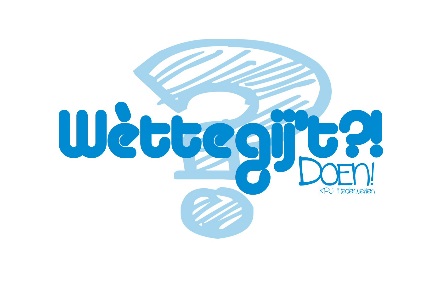 Algemeen1.1 Dit reglement is van toepassing op alle deelnemende teams, bezoekers van de feestavond en alle deelnemers afzonderlijk.Teams2.1 Elk team kent één van de teamleden toe als teamcaptain. De teamcaptain dient een aantal gegevens in te vullen, waaronder een ludieke teamstraatnaam. Het inschrijfformulier is te downloaden op www.doennederwetten.nl2.2 Per straat kunnen meerdere teams apart deelnemen, ieder met een eigen teamnaam. Ook uitwonende kinderen, partners en oud inwoners van Nederwetten mogen deelnemen met de ouderlijke/oorspronkelijke straat mits ze niet in een andere straat in Nederwetten wonen.2.3 DOEN! leden die niet in Nederwetten wonen, zijn ook uitgenodigd om een team te vormen of met een ander team deel te nemen.2.4 Ieder persoon mag maar aan 1 team deelnemen.2.5 De teamcaptain van het team is minimaal 18 jaar.26 DOEN! voert alle communicatie met een team hoofdzakelijk per email en uitsluitend met de teamcaptain.2.7 Opgave is definitief door middel van het tijdig en volledig invullen van het inschrijfformulier en het betalen van het inschrijfgeld voor 1 maart 2018. DOEN! stelt het inschrijfgeld vast dat voor het totale team geldt. Het inschrijfgeld ( € 15,-- ) dient bij inschrijving betaald te worden via rekeningnummer NL20RABO0137427646 t.a.v. KPJ NederwettenDeelnemen3.1 De organisatie stelt het quizboek op waarin alle vragen en opdrachten voor Wèttegij’t  zijn opgenomen. Ieder team ontvangt hiervan één exemplaar op de quizavond. Op te halen op vrijdag 6 april om 19.00 uur in de Koppelaar te Nederwetten.3.2 De organisatie is gerechtigd teams voor verdere deelname uit te sluiten indien zij hun quizboek niet tijdig ophalen of inleveren. Restitutie van het inschrijfgeld is dan vanwege de gemaakte kosten niet van toepassing.3.3 Teams worden geacht zelf het quizboek goed door te nemen. Naast de ‘reguliere’ algemene vragen en de vragen over Nederwetten staan er ook andere doe-vragen en opdrachten tussen waarvoor men het dorp in moet of aan een geheime opdracht moet deelnemen.3.4 Alle antwoorden op de vragen en opdrachten dienen in het quizboek eenduidig, op de juiste plaats en duidelijk leesbaar te worden ingevuld. Het boekje mag uit elkaar gehaald worden, maar moet op dezelfde manier in de goede paginavolgorde en volledig worden ingeleverd. Schrijf op iedere pagina, links onder, het nummer en de naam van jullie team. Bij het niet op de juiste wijze inleveren (vrijdagavond 6 april 2018 voor 23.15 uur in de Koppelaar te Nederwetten) kan diskwalificatie volgen. Puntentoekenning, uitslag en prijzen4.1 De gegeven antwoorden worden door de organisatie in de dagen na de quizavond op hun juistheid beoordeeld en voor elke vraag worden voor de goede antwoorden punten aan het team toegekend. Ook worden er voor elk team punten toegekend voor de antwoorden op speciale opdrachten of andere activiteiten die van de quiz deel uitmaken. Niet eenduidige antwoorden of een niet of slecht leesbaar antwoord betekent dat er voor die vraag geen punten worden toegekend.4.2 Ieder team mag voor 1 categorie de joker inzetten. Alle punten van deze categorie worden verdubbeld. De joker mag niet ingezet worden bij de geheime opdracht. 4.3 Alle deelnemende teams worden in de quizuitslag gerangschikt van hoog naar laag volgens het totale aantal behaalde punten. Teams die hun quizboek niet tijdig hebben ingeleverd worden niet in de quizuitslag opgenomen.4.4 Tijdens de feestavond op zaterdag 8 april kunnen de laatste belangrijke punten verdiend worden.4.5  De uitslag is bindend en staat niet ter discussie. Bij gelijke stand wordt er gekeken naar de uitslag van de geheime opdracht.Feestavond5.1 Toegang tot de feestavond is voor personen van 16 jaar en ouder, zonder geldig legitimatiebewijs kan u de toegang worden geweigerd.5.2 Het is verboden om alcohol te nuttigen of in bezit te hebben voor personen onder de 18 jaar.5.3 Het is verboden om alcohol door te geven aan een persoon onder de 18 jaar. 5.4 In MFA de Koppelaar is een rookverbod van kracht, roken dient buiten plaats te vinden op de aangegeven locatie.5.5 Het is verboden om (soft)drugs of verdovende middelen te gebruiken of in uw bezit te hebben.5.6 Betaling van consumpties geschiedt uitsluitend met muntjes DOEN!5.7 De feestavond eindigt om 01.00 uur. 5.8: Verder gelden de algemene wetten en fatsoensnormen. Tenslotte61 DOEN! kan niet aansprakelijk worden gesteld voor de gevolgen van deelname aan de quiz en/ of feestavond.6.2 Deelnemen aan de quiz en feestavond is geheel op eigen risico, denk bij de buitenopdrachten aan de veiligheid van jezelf en anderen6.3 Indien zich situaties voordoen waarin dit reglement niet voorziet is de organisatie gerechtigd een bindende beslissing te nemen.6.4 Bij vragen contact op nemen via mail: quiz@doennederwetten. Organisatie is in handen van:Erwin van de VeldenMarga Arts - de BrouwerDorine RendersWendy Renders – van der HeijdenNamens DOEN KPJ Nederwetten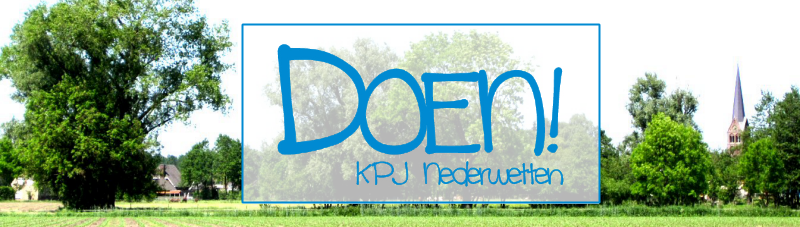 